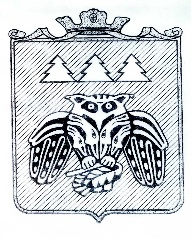 ПОСТАНОВЛЕНИЕ	администрации муниципального образования	муниципального района «Сыктывдинский». «Сыктывдiн» муниципальнöйрайонынмуниципальнöйюкöнсаадминистрациялöнШУÖМот 3 октября 2019года                                                                        № 10/1212О разрешении подготовки проекта межевания территорииРуководствуясь статьями41,43, 45, 46 Градостроительного кодекса Российской Федерации, подпунктом 5 пункта3 статьи 11.3, статьей39.28 Земельного кодекса Российской Федерации, статьей 14 Федерального закона от 6 октября 2003 года №131-ФЗ «Об общих принципах организации местного самоуправления в Российской Федерации», на основании обращения Касилова Станислава Анатольевича от 6 сентября 2019 года №2526, администрация муниципального образования муниципального района «Сыктывдинский»ПОСТАНОВЛЯЕТ:1. Разрешить Касилову Станиславу Анатольевичу разработку проекта межевания территориив составе земель населенных пунктов для образования земельного участка, путем перераспределения земельного участка с кадастровым номером 11:04:2601005:161, расположенного по адресу: с. Лэзым, Сыктывдинский район, Республика Коми, согласно приложению.2.Контроль за исполнением настоящего постановления оставляю за собой.3.Настоящее постановление вступает в силу со дня его подписания.Руководительадминистрациимуниципального района 		                    Л. Ю. Доронина